ÇOCUK VE BENLİK ALGISIÇocuğun olumlu benlik algısı geliştirmesinde en önemli etken ailedir.Çocukta olumlu benlik algısı geliştirmek için aile, çocuğu koşulsuz sevmeli ve çocuklagüvene dayalı bir ilişki kurulmalıdır.Çocuk için destekleyici ve onu olduğu gibi seven aile ortamı çok kıymetlidir.Eğer aile sevgiyi başarılı olma, ailenin istediği gibi davranma koşullarına bağlarsa çocukkendini değersiz hissedecek, olumsuz benlik algısı gelişecektir.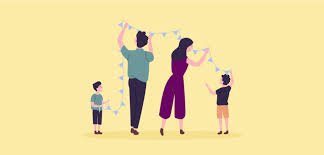 Olumsuz benlik algısı çocukta kendini yetersiz görme ve değersiz hissetmeye     neden olur. Böylece çocuk hem sosyal ilişkilerinde hem de akademik ortamında     kendini ifade etmekten çekinecektir. Çünkü olumsuz benlik algısı duygusal yetkin-   liğin gelişmesini de engellemektedir. Yani sosyal ortamda olumlu kabul görmeme   kaygısı, akademik alanda başarısız olma kaygısı ile çocuk birçok becerisini ortaya    koymaktan kaçınacaktır.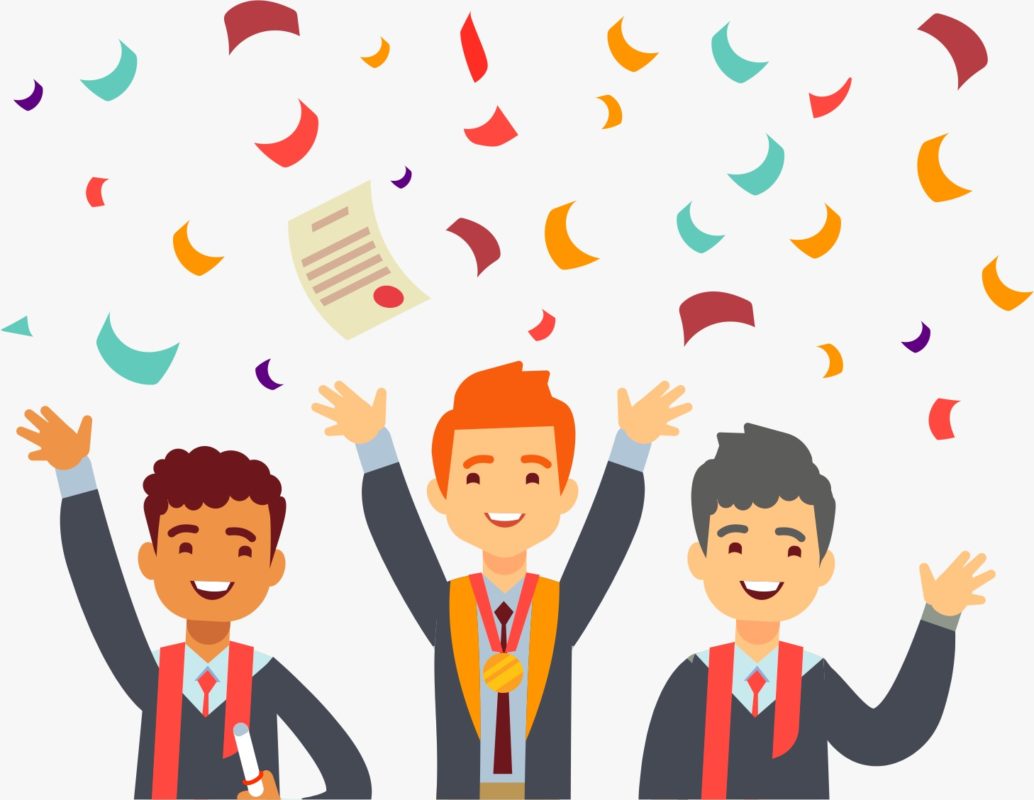 Güvene dayalı ilişkilerin kurulduğu ,  çocuğun önemsendiği,  değer gördüğü, kabul edildiğiaile ortamında büyüyen çocuklar, olumlu benlik algısına sahip olarak yaşam başarılarınıyükseltmek için kendilerini daha güçlü kabul edeceklerdir.    Olumlu benlik algısının gelişmesinde en önemli etkenlerden biride psikolojik şiddetin ve fiziksel şiddetin  olmadığı sağlıklı bir aile ortamıdır. Çocuk değer gördüğü, kendini güvende hissettiği bir aile ortamında yetişirse kendisi ile ilgili olumlu benlik algısı geliştirir ve bu çocuğun hem akademik başarısına hem sosyal ilişkilerine yansır.